Savci – vnitřní stavba tělamícha, ledviny, konečník, střeva, bránice, plíce, srdce, průdušnice, hrtan, hltan, žaludek, játra, močový měchýř, slinivka břišní, mozek,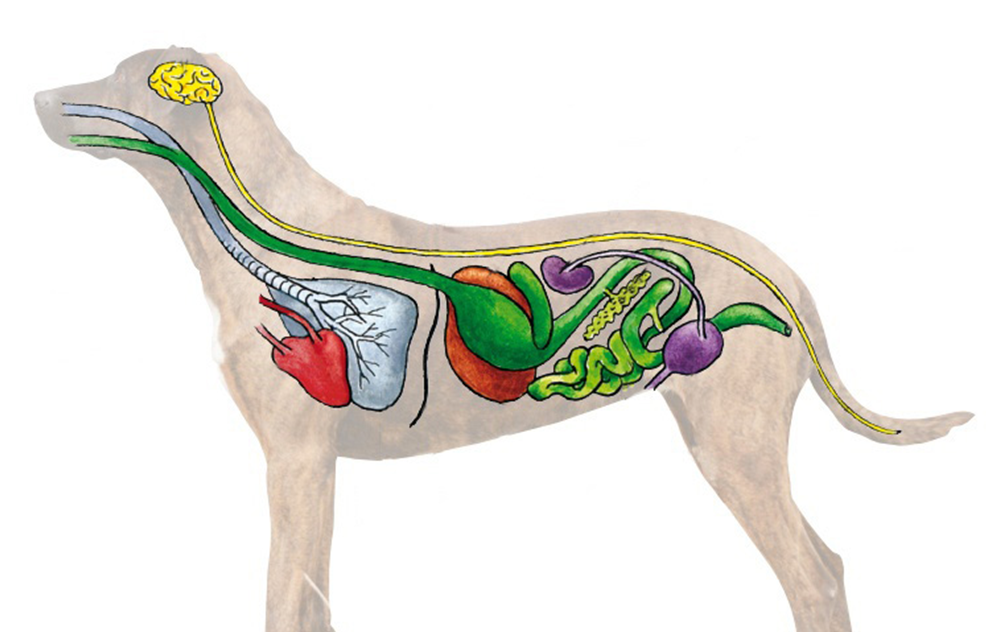 Povrch těla:Dýchací soustava:	- význam:Cévní soustava:	- význam:Vylučovací soustava:	- význam:Nervová soustava:	- význam: Trávicí soustava:	-význam:Rozmnožování:PARYBYRYBYOBOJŽIVELNÍCIPLAZIPTÁCIPovrch tělaKostraDýcháníTělesná teplotaStavba srdceRozmnožováníZástupci